1- موعد المحاضرة  الثلاثاء المصادف  4 - 10 - 2022    الساعة العاشرة صباحا2- اسم النشاط " الرياضيات وتطبيقاتها في  البيئة " 3- مكان أقامة النشاطقسم الرياضيات / قاعة دكتور عادل غسان نعوم4- نوع النشاطمحاضرة بالتعاون مع التعليم المستمر5- وصف النشاطتلعب الرياضيات دورا هاما في جميع المجالات الحياتية  منها الهندسية والاحيائية والاقتصادية  وغيرها. في  هذه المحاضرة  سوف يم شرح بعض النماذج الرياضية المستعملة في السلاسل الغذائية للمجتمعات الاحيائية كذلك تاثير كل من الحصد والمرض على استقرارية النظام الرياضي . وبشكل خاص سوف يتم التطرق الى نموذج  Ricker    و نموذج  Beverton-Holt      اضافة الى نموذج Usher  المستعملة في وصف ودراسة سلوك بعض المتجمعات مثل  الغابات وانواع عديدةمن الكائنات الاحيائية  لغرض الحصول على افضل توازن بيئي  ممكن او لغرض المحافظة عليها من خطر الانقراض  واخيرا سوف تعطى امثلة رياضية توضيحية مختلفة6- هدف النشاطالحفاظ على النظام البيئي7- الفئة المستهدفةوزارة الزراعة ووزارة البيئة والطب البيطري8- التخصص العلميالرياضيات9- حساب محاضري النشاطأ.م.د. حسن فاضل رضاhassan.fadhil.r@sc.uobaghdad.edu.iqأ.م.د. صادق ناجي ناصرsadiq.n@sc.uobaghdad.edu.iq10- خطة النشاطموضحه اعلاة11- ملفات مرفقةلا توجد12- نتائج وتوصياتاهم النتائج التي توصلت اليها المحاضرة هي الحفاظ على التوزان البيئي من خلال محميات وهذا يقع بالتعاون كلا من وزارة الزراعة والطب البيطري 13- التصميم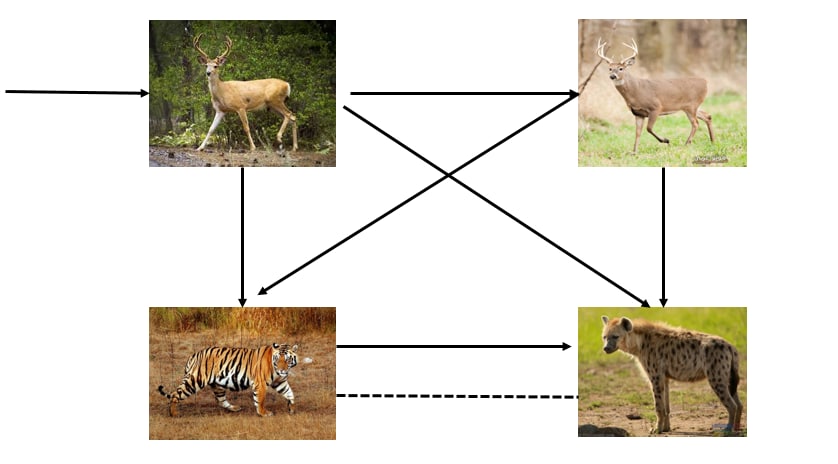 